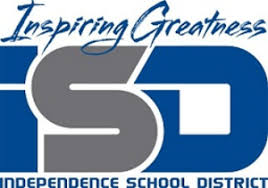 Topic/Unit:Topic/Unit:Name:Class/Period:Date:I can…I can…I can…I can…Questions/Main Ideas:Questions/Main Ideas:Notes:Notes:Questions/Main Ideas:Notes:  Summary/Reflection